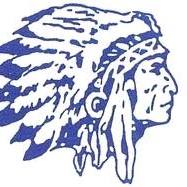 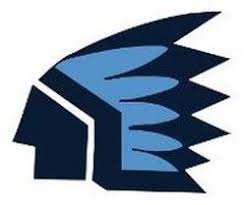 Medfield Alumni AssociationAlumni Giving 2019-2020A one-time commitment to the Medfield Alumni Association Giving Program is an opportunity to support the MHSAA and maintain the traditions and culture of Medfield High School. It is an expression of appreciation for an exceptional education and the faculty you have known.We are requesting a check made payable to: MHSAA in the amount of your graduation year. Proceeds from the MHSAA Giving Program will support alumni scholarships and other support needs of the MHSAA.Please return by: May 1,2020Name ____________________________________________Address____________________________________________________Email Address ______________________________________________Graduation Year ______________Amount of Donation _________________Please check here if you would like your name added to the MHSAA database ___Email Address(s) to subscribe to our list ________________________________________________________________________________________________________Mail your tax-deductible contribution to:Medfield High School Alumni Association88-R South St.Medfield, MA 02052Thank you for your support!8/9/19